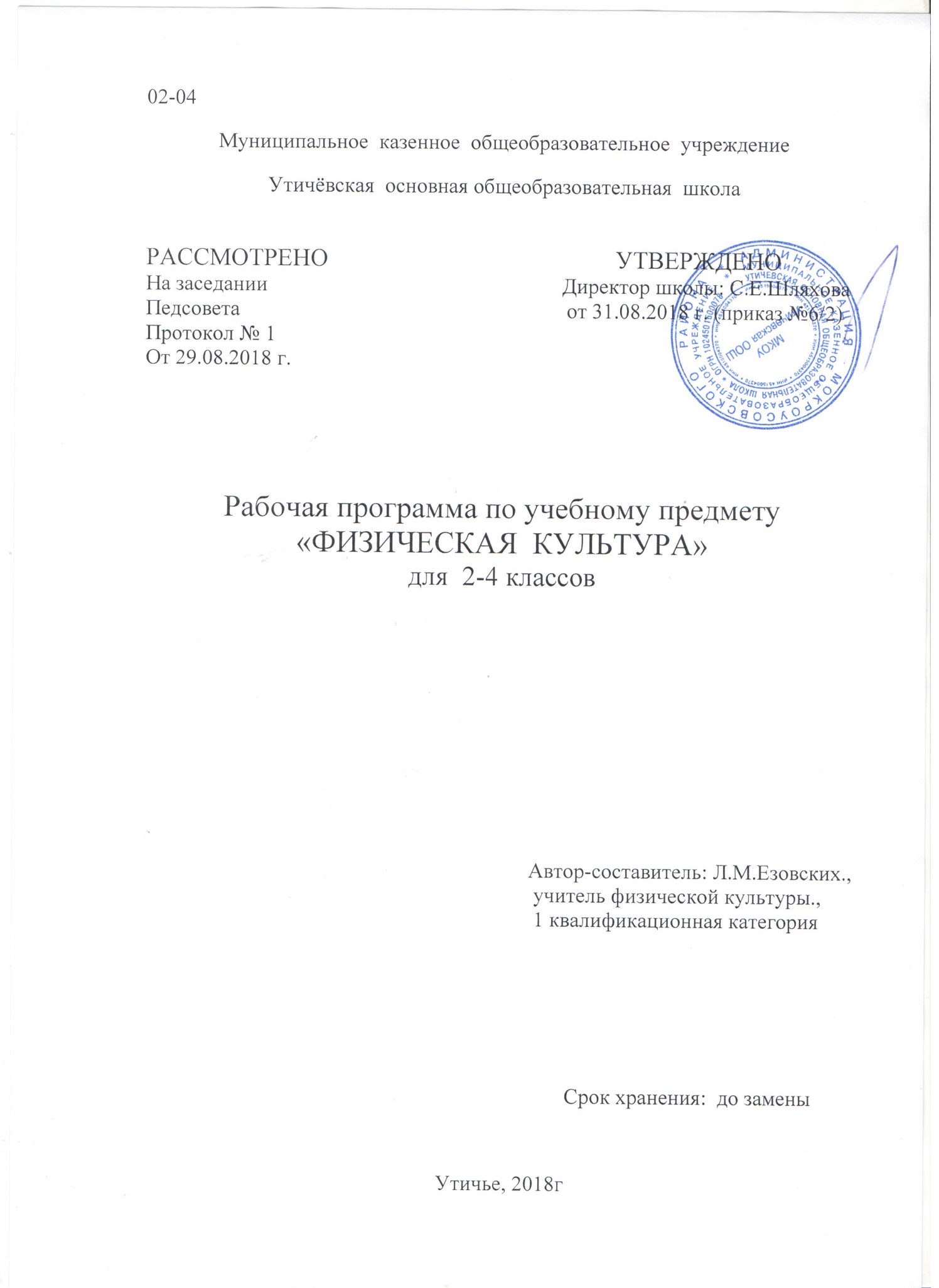 ПОЯСНИТЕЛЬНАЯЗАПИСКА       Рабочая программа по физической культуре разработана на основе Федерального государственного образовательного стандарта начального общего образования, Концепции духовно-нравственного развития и воспитания личности гражданина России, планируемых результатов начального общего образования, Программы Министерства образования РФ: Начальное общее образование,  с учётом авторской программы В. И. Лях «Физическая культура», Утверждённоё МО РФ в соответствии с требованиями. Физическая культура — обязательный учебный курс в общеобразовательных учреждениях. Предмет «Физическая культура» является основой физического воспитания школьников. В сочетании с другими формами обучения — физкультурно-оздоровительными мероприятиями в режиме учебного дня и второй половины дня (гимнастика до занятий, физкультурные минутки, физические упражнения и игры на удлинённых переменах и в группах продлённого дня), внеклассной работой по физической культуре (группы общефизической подготовки, спортивные секции), физкультурно-массовыми и спортивными мероприятиями (дни здоровья и спорта, подвижные игры и соревнования, спортивные праздники, спартакиады, туристические слёты и походы) — достигается формирование физической культуры личности. Она включает в себя мотивацию и потребность в систематических занятиях физической культурой и спортом, овладение основными видами физкультурно-спортивной деятельности, разностороннюю физическую подготовленность.Данная программа создавалась с учётом того, что система физического воспитания, объединяющая урочные, внеурочные формы занятий физическими упражнениями и спортом, должна создавать максимально благоприятные условия для раскрытия и развития не только физических, но и духовных способностей ребёнка, его самоопределения.Целью школьного физического воспитания является формирование разносторонне физически развитой личности, способной активно использовать ценности физической культуры для укрепления и длительного сохранения собственного здоровья, оптимизации трудовой деятельности и организации активного отдыха.Реализация цели учебной программы соотносится с решением следующих образовательных задач:• укрепление здоровья, улучшение осанки, профилактика плоскостопия, содействие гармоничному физическому, нравственному и социальному развитию, успешному обучению;• формирование первоначальных умений саморегуляции средствами физической культуры;• овладение школой движений;• развитие координационных (точности воспроизведения и дифференцирования пространственных, временных и силовых параметров движений, равновесия, ритма, быстроты и точности реагирования на сигналы, согласования движений, ориентирования в пространстве) и кондиционных (скоростных, скоростно-силовых, выносливости и гибкости) способностей;• формирование элементарных знаний о личной гигиене, режиме дня, влиянии физических упражнений на состояние здоровья, работоспособность и развитие физических (координационных и кондиционных) способностей;• выработка представлений об основных видах спорта, снарядах и инвентаре, о соблюдении правил техники безопасности во время занятий;• формирование установки на сохранение и укрепление здоровья, навыков здорового и безопасного образа жизни;• приобщение к самостоятельным занятиям физическими упражнениями, подвижными играми, использование их в свободное время на основе формирования интересов к определённым видам двигательной активности и выявления предрасположенности к тем или иным видам спорта;• воспитание дисциплинированности, доброжелательного отношения к товарищам, честности, отзывчивости, смелости во время выполнения физических упражнений, содействие развитию психических процессов (представления, памяти, мышления и др.) в ходе двигательной деятельности.                                    ОБЩАЯ ХАРАКТЕРИСТИКА  УЧЕБНОГО ПРЕДМЕТАПредметом обучения физической культуре в начальной школе является двигательная активность человека с общеразвивающей направленностью. В процессе овладения этой деятельностью укрепляется здоровье, совершенствуются физические качества, осваиваются определённые двигательные действия, активно развиваются мышление, творчество и самостоятельность.Важнейшим требованием проведения современного урока по физической культуре является обеспечение дифференцированного и индивидуального подхода к учащимся с учетом состояния здоровья, пола, физического развития, двигательной подготовленности, особенностей развития психических свойств и качеств, соблюдения гигиенических норм.Понятийная база и содержание курса основаны на положениях нормативно-правовых актов Российской Федерации, в том числе:• требованиях к результатам освоения образовательной программы основного общего образования, представленной в Федеральном государственном стандарте начального общего образования;• примерной программе начального общего образования;В программе В. И. Ляха, А. А. Зданевича программный материал делится на две части – базовую и вариативную. В базовую часть входит материал в соответствии с федеральным компонентом учебного плана, региональный компонент. Базовая часть выполняет обязательный минимум образования по предмету «Физическая культура». Вариативная часть включает в себя программный материал по всем видам для совершенствования. Программный материал усложняется по разделам каждый год за счет увеличения сложности элементов на базе ранее пройденных.МЕСТО ПРЕДМЕТА В УЧЕБНОМ ПЛАНЕКурс «Физическая культура» изучается с 1 по 4 класс из расчёта 3 ч в неделю  во 2 классе — 102 ч, в 3 классе— 102 ч, в 4 классе— 102 ч. Ценностные ориентиры содержания учебного предметаСодержание учебного предмета «Физическая культура» направленно на воспитание высоконравственных, творческих, компетентных и успешных граждан России, способных к активной самореализации в общественной и профессиональной деятельности, умело использующих ценности физической культуры для укрепления и длительного сохранения собственного здоровья, оптимизации трудовой деятельности и организации здорового образа жизни. Планируемые результаты освоения учебного курсаУниверсальные результатыУчащиеся научатся:организовывать собственную деятельность, выбирать и использовать средства для достижения её цели; активно включаться в коллективную деятельность, взаимодействовать со сверстниками в достижении общих целей.Учащиеся получат возможность научиться:доносить информацию в доступной, эмоционально-яркой форме в процессе общения и взаимодействия со сверстниками и взрослыми людьми.Личностные результатыУчащиеся научатся:проявлять дисциплинированность, трудолюбие и упорство в достижении поставленных целей; активно включаться в общение и взаимодействие со сверстниками на принципах уважения и доброжелательности, взаимопомощи и сопереживания.Учащиеся получат возможность научиться:проявлять положительные качества личности и управлять своими эмоциями в различных (нестандартных) ситуациях и условиях; оказывать бескорыстную помощь своим сверстникам, находить с ними общий язык и общие интересы.Метапредметные результаты:Учащиеся научатся: характеризовать явления (действия и поступки), давать им объективную оценку на основе освоенных знаний и имеющегося опыта; находить ошибки при выполнении учебных заданий, отбирать способы их исправления; обеспечивать защиту и сохранность природы во время активного отдыха и занятий физической культурой;— организовывать самостоятельную деятельность с учётом требований её безопасности, сохранности инвентаря и оборудования, организации места занятий.Учащиеся получат возможность научиться:планировать собственную деятельность, распределять нагрузку и отдых в процессе ее выполнения; анализировать и объективно оценивать результаты собственного труда, находить возможности и способы их улучшения; видеть красоту движений, выделять и обосновывать эстетические признаки в движениях и передвижениях человека; оценивать красоту телосложения и осанки, сравнивать их с эталонными образцами;общаться и взаимодействовать со сверстниками на принципах взаимоуважения и взаимопомощи, дружбы и толерантности;управлять эмоциями при общении со сверстниками и взрослыми, сохранять хладнокровие, сдержанность, рассудительность; технически правильно выполнять двигательные действия из базовых видов спорта, использовать их в игровой и соревновательной деятельности.Предметные результаты:Учащиеся научатся: планировать занятия физическими упражнениями в режиме дня, организовывать отдых и досуг с использованием средств физической культуры;в доступной форме объяснять правила (технику) выполнения двигательных действий, анализировать и находить ошибки, эффективно их исправлять; подавать строевые команды, вести подсчёт при выполнении общеразвивающих упражнений;выполнять акробатические и гимнастические комбинации на необходимом техничном уровне, характеризовать признаки техничного исполнения;выполнять технические действия из базовых видов спорта, применять их в игровой и соревновательной деятельности;взаимодействовать со сверстниками по правилам проведения подвижных игр и соревнований;представлять физическую культуру как средство укрепления здоровья, физического развития и физической подготовки человека; измерять (познавать) индивидуальные показатели физического развития (длину и массу тела), развития основных физических качеств;организовывать и проводить со сверстниками подвижные игры и элементы соревнований, осуществлять их объективное судейство; бережно обращаться с инвентарём и оборудованием, соблюдать требования техники безопасности к местам проведения.Учащиеся получат возможность научиться:организовывать и проводить занятия физической культурой с разной целевой направленностью, подбирать для них физические упражнения и выполнять их с заданной дозировкой нагрузки; характеризовать физическую нагрузку по показателю частоты пульса, регулировать её напряжённость во время занятий по развитию физических качеств;излагать факты истории развития физической культуры, характеризовать её роль и значение в жизнедеятельности человека, связь с трудовой и военной деятельностью; находить отличительные особенности в выполнении двигательного действия разными учениками, выделять отличительные признаки и элементы;оказывать посильную помощь и моральную поддержку сверстникам при выполнении учебных заданий, доброжелательно и уважительно объяснять ошибки и способы их устранения; применять жизненно важные двигательные навыки и умения различными способами, в различных изменяющихся, вариативных условиях.Учебно – тематический план2 класс3 класс4 классСодержание учебного предмета2 класс1. Знания и о физической культуре (в процессе урока)1.1.Организационно-методические указания.1.2. Физические качества.1.3.Режим дня.1.4.Частота сердечных сокращений, способы ее измерения.Учащиеся научатся:Выполнять организационно-методические требования, которые предъявляются на уроке физкультуры;Рассказывать, что такое физические качества.Рассказывать, что такое режим дня и как он влияет на жизнь человека;Рассказывать, что такое частота сердечных сокращений;Выполнять упражнения на улучшение осанки, для укрепления мышц живота и спины, для укрепления мышц стоп ног;Учащиеся  получат возможность научиться:Измерять частоту сердечных сокращений;Оказывать первую помощь при травмах;Устанавливать связь между развитием физических качеств и основных систем организма;Характеризовать основные части тела человека, формы движений, напряжение и расслабление мышц при их выполнении, работу органов дыхания  и сердечно – сосудистой системы во время двигательной деятельности;Составлять индивидуальный режим дня.Узнавать свою характеристику с помощью теста «Проверь себя» в учебнике;2. 2. Гимнастика с элементами акробатики (21)2.1.Тестирование наклона вперед из положения стоя.2.2.Тестирование подъема туловища из положения лежа за 30 с.2.3. Тестирование подтягиваний на низкой перекладине из виса лежа согнувшись2.4..Тестирование виса на время.2.5. Кувырок вперед.2.6.Кувырок вперед с трех шагов.2.7.Кувырок вперед с разбега.2.8.Стойка на лопатках, «мост».2.9. Стойка на голове.2.10.Лазанье и перелезание по гимнастической стенке.2.11.Вис завесом одной и двумя ногами на перекладине.2.12.Прыжки в скакалку.2.13.Круговая тренировка.2.14.Вращение обруча.2.15.Тестирование виса на время.2.16.Тестирование наклона вперед из положения стоя.2.17.Тестирование подтягивания на низкой перекладине из виса лежа согнувшись.2.18.Тестирование подъема туловища из положения лежа  за 30 с.2.19. Поднимание туловища из положения лежа за 30сек2.20. Акробатическая комбинация из изученных элементов2.21.Гимнастическая полоса препятствийУчащиеся научатся:Строиться в шеренгу и колонну;Выполнять разминку, направленную на развитие координации движений;Выполнять наклон вперед из положения стоя;Выполнять подъем туловища за 30с на скоростьЛазать по гимнастической стенке и перелезать с пролета на пролет;Подтягиваться на низкой перекладине из виса лежа;Выполнять вис на время;Проходить станции круговой тренировки;Выполнять различные перекаты, кувырок вперед с трех шагов, «мост», стойку на лопатках, стойку на голове;Выполнять вис завесом одной и двумя ногами на перекладине;Выполнять висы не перекладине;Выполнять прыжки со скакалкой, в скакалку, вращение обруча;Вис согнувшись, вис прогнувшись на гимнастических кольцах;Переворот назад и вперед  на гимнастических кольцах;Разминаться с мешочками, скакалками, обручами, резиновыми кольцами, с гимнастической палкой;Выполнять упражнения у гимнастической стенки, с малыми мячами, на матах, на матах с мячами, с массажными мячами, с гимнастическими скамейками и на них.Учащиеся  получат возможность научиться:Описывать состав и содержание  общеразвивающих упражнений с предметами, составлять комбинации из числа разученных упражнений;Описывать технику разучиваемых акробатических упражнений;Осваивать технику акробатических упражнений и акробатических комбинаций;Осваивать универсальные умения по взаимодействию в парах и группах при разучивании акробатических упражнений;Выявлять характерные ошибки при выполнении акробатических упражнении;Осваивать универсальные умения контролировать величину нагрузки по частоте сердечных сокращений при выполнении упражнений на развитие физических качеств;Соблюдать правила техники безопасности при выполнении акробатических упражнений;Проявлять качества силы, координации и выносливости при выполнении акробатических упражнений и комбинаций;Осваивать универсальные умения по взаимодействию в парах и группах при разучивании и выполнении гимнастических упражнений;Выявлять и характеризовать ошибки при выполнении гимнастических упражнений;Проявлять качества силы, координации и выносливости при выполнении акробатических упражнений и комбинаций;Соблюдать правила техники безопасности при выполнении гимнастических упражнений;Описывать технику гимнастических упражнений прикладной направленности;Осваивать технику физических упражнений прикладной направленности;Оказывать помощь сверстникам в освоении новых гимнастических упражнений, анализировать их технику;Оказывать помощь сверстникам в освоении в лазанье и перелезании, анализировать их технику, выявлять ошибки и помогать в их исправлении.3.Легкая атлетика (27ч )3.1.Тестирование бега на 30 м с высокого старта.3.2.Техника челночного бега.3.3.Тестирование челночного бега 3 х 10 м.3.4.Техника  метания мешочка на дальность.3.5. Тестирование метания мешочка на точность.3.6.Техника  прыжка в длину с разбега.3.7. Прыжок в длину с  разбега.3.8.Прыжок в длину  с разбега на результат.3.9.Тестирование метания малого мяча на точность..3.10.Тестирование прыжка в длину с места.3.11. Преодоление полосы препятствий.3.12. Прыжок в высоту с прямого разбега.3.13 Прыжок в высоту с прямого разбега.3.14.Прыжок в высоту с прямого разбега. 3.15.Контрольный урок по прыжкам в высоту.3.16.Броски набивного мяча от груди и способом «снизу».3.17.Бросок набивного мяча из – за головы на дальность.3.18.Тестирование прыжка в длину с места.3.19. Метания малого мяча в горизонтальную цель.3.20 Метания малого мяча в вертикальную цель.3.21.Тестирование метания малого мяча на точность.3.22.Тестирование бега на 30 м с высокого старта.3.23. Тестирование челночного бега 3 х 10 м.3.24. Тестирование метания мешочка (мяча)  на дальность.3.25.Бег на 1000 м.3.26. Бег на 1000 м.3.27. Полоса препятствийУчащиеся научатся:Объяснять основные понятия и термины в беге, прыжках, метаниях;Технике высокого старта;Пробегать на скорость дистанцию 30м;Выполнять челночный бег 3х10 м;Выполнять беговую разминку;Выполнять метание как на дальность, так и на точность;Технике прыжка в длину с места;Выполнять прыжок в длину с места и с разбега;Бегать различные варианты эстафет;Выполнять броски набивного мяча от груди и снизу;Метать гимнастическую палку ногой;Преодолевать полосу препятствий;Выполнять прыжок в высоту с прямого разбега, прыжок в высоту спиной вперед;Выполнять броски набивного мяча от груди, снизу и из – за головы;Пробегать 1 км.Учащиеся  получат возможность научиться:Описывать технику беговых упражнений;Выявлять характерные ошибки в технике выполнения беговых упражнений;Осваивать технику бега различными способами;Осваивать универсальные умения контролировать величину нагрузки по частоте сердечных сокращений при выполнении беговых упражнений;Осваивать универсальные умения по взаимодействию в парах и группах при разучивании и выполнении беговых упражнений;Проявлять качества силы,быстроты, выносливости и координации при выполнении беговых упражнений;Соблюдать правила техники безопасности при выполнении беговых упражнений;Описывать технику прыжковых упражнений;Осваивать технику прыжковых упражнений;Осваивать универсальные умения контролировать величину нагрузки по частоте сердечных сокращений при выполнении прыжковых упражнений;Выявлять характерные ошибки в технике выполнения прыжковых упражнений;Осваивать универсальные умения по взаимодействию в парах и группах при разучивании и выполнении прыжковых упражнений;Проявлять качества силы,быстроты, выносливости и координации при выполнении прыжковых упражнений;Соблюдать правила техники безопасности при выполнении прыжковых упражнений;Описывать технику бросков большого набивного мяча;Осваивать технику бросков большого мяча;Соблюдать правила техники безопасности при выполнении бросков  набивного мяча;Проявлять качества силы, быстроты и координации при выполнении бросков большого мяча;Описывать технику метания малого мяча;Осваивать технику метания малого мяча;Соблюдать правила техники безопасности при метании малого мяча;Проявлять качества силы,быстроты и координации при метании малого мяча.4. Лыжная подготовка (27ч)4.1.-4.2 Ступающий и скользящий  шаг на лыжах без палок.4.3.-4.4 Ступающий и скользящий  шаг на лыжах без палок.4.5-4.6Ступающий и скользящий  шаг на лыжах без палок.4.7.-4.8Повороты переступанием на лыжах без палок.4.9.-4.10.Ступающий и скользящий  шаг на лыжах с лыжными  палками.4.11.-4.12. Ступающий и скользящий  шаг на лыжах с лыжными  палками. 4.13. -4.14. Ступающий и скользящий  шаг на лыжах с лыжными  палками.4.15. Торможение падением на лыжах с палками.4.16.-4.17. Повороты  переступанием на лыжах с палками и обгон.4.18.-4.19. Подъем «полуелочкой»  и спуск под уклон на лыжах.4.20. Прохождение дистанции 1,5 км на лыжах.4.21.Подъем  на склон «елочкой».4.22.-4.23.Передвижение на лыжах змейкой.4.24.-4.25.Подвижная игра на лыжах «Накаты».4.26. Прохождение дистанции 1,5 км на лыжах.4.27.Контрольный урок по лыжной подготовке.Учащиеся научатся:Объяснять назначение понятий и терминов, относящихся к бегу на лыжах;Передвигаться на лыжах ступающим и скользящим шагом с лыжными палками и без них;Выполнять повороты переступанием на лыжахкак с лыжными палками, так и без них;Выполнять повороты переступанием как  с лыжными  палками, так и без них;Выполнять подъем на склон  «полуелочкой», «елочкой», а также спускаться в основной стойке  с лыжными палками и без них;Выполнять торможение падением;Проходить дистанцию 1,5 км на лыжах;Передвигаться  на лыжах «змейкой»;Обгонять друг друга;Играть  в подвижную игру «Накаты».Учащиеся  получат возможность научиться:Моделировать технику базовых способов передвижения на лыжах;Осваивать универсальные умения контролировать скорость передвижения на лыжах по частоте сердечных сокращении;.Выявлять характерные ошибки в технике выполнения лыжных ходов;Проявлять выносливость при прохождении тренировочных дистанций разученными способами передвижения;Применять правила подбора одежды для занятий лыжной подготовкой;Объяснять технику выполнения поворотов, спусков и подъемов;Осваивать технику поворотов, спусков и подъемов;Проявлять координацию при выполнении поворотов, спусков и подъемов.5. Подвижные игры с элементами баскетбола  (27 ч)5.1.Подвижные игры.5.2.Броски и ловля мяча в парах.5.3. Броски и ловля мяча в парах.5.4.Ведение  мяча. Подвижная игра «Кот и мыши».5.5.Ведение  мяча. Подвижная игра «Воробьи - вороны».5.6. Ведение  мяча. Подвижная игра «Воробьи - вороны».5.7.Упражнения с мячом. Подвижная игра «Вышибалы через сетку».5.8.Подвижные игры.5.9.Броски и ловля мяча в парах. Подвижная игра «Вышибалы через сетку».5.10.Броски и ловля мяча в парах. Выше ноги от земли.5.11.Броски  мяча в баскетбольное кольцо способом «снизу».5.12.Броски  мяча в баскетбольное кольцо способом «сверху».5.13. Ведение мяча и броски в баскетбольное кольцо.5.14.Эстафеты с мячом. Салки с мячом5.15.Упражнения и подвижные игры с мячом.5.16.Круговая тренировка.5.17.Подвижные игры.5.18.Броски мяча через волейбольную сетку.5.19. Броски мяча через волейбольную сетку на точность.5.20.Броски мяча через волейбольную сетку с дальних дистанций5.21.Контрольный урок по броскам мяча через волейбольную сетку.5.22.Подвижные игры для зала.5.23.Подвижные игры с мячом.5.24.Подвижные игры.5.25.Эстафеты с мячом.5.26. Эстафеты с мячом.5.27. Эстафеты с мячом.Учащиеся научатся:Играть в подвижные игры;Руководствоваться правилами игр;Выполнять ловлю и броски мяча в парах;Выполнять ведения  мяча правой и левой рукой;Выполнять броски мяча через волейбольную сетку;Выполнять броски мяча в баскетбольное кольцо способами «снизу» и «сверху»;Выполнять броски мяча различными способами;Участвовать в эстафетах.Учащиеся  получат возможность научиться:Осваивать универсальные умения в самостоятельной организации и проведении подвижных игр;Излагать правила и условия проведения подвижных игр;Осваивать двигательные действия, составляющие содержание подвижных игр;Взаимодействовать в парах и группах при выполнении технических действий в подвижных играх;Моделировать технику выполнения игровых действий в зависимости от изменения условий и двигательных задач;Принимать адекватные решения в условиях игровой деятельности;Осваивать универсальные умения управлять эмоциями в процессе учебной и игровой деятельности;Проявлять быстроту и ловкость во время подвижных игр;Соблюдать дисциплину и правила техники безопасности во время подвижных игр;Описывать разучиваемые технические действия из спортивных игр;Осваивать технические действия из спортивных игр;Моделировать технические действия в игровой деятельности;Взаимодействовать в парах и группах при выполнении технических действий из спортивных игр;Осваивать универсальные умения управлять эмоциями во время учебной и игровой деятельности;Выявлять ошибки при выполнении технических действий из спортивных игр;Соблюдать дисциплину и правила техники безопасности в условиях учебной и игровой     деятельности;Осваивать умения выполнять универсальные физические упражнения;Развивать физические качества;Организовывать и проводить совместно со сверстниками подвижные игры, осуществлять судейство;Применять правила подбора одежды для занятий на открытом воздухе;Использовать подвижные игры для активного отдыха.демонстрировать уровень физической подготовленности (см. табл. 2).Содержание учебного предмета3 классЗнания о физической культуре  (в процессе уроков)1.1.Организационно-методические требования на уроках физической культуры.1.2.Пас и его значение для спортивных игр с мячом.1.3.Закаливание.1.4.Волейбол как вид спорта.Учащиеся  научатся:Выполнять организационно- методические требования, которые предъявляются на уроке физкультуры;Выполнять строевые упражнения;Проводить закаливающие процедуры (обливание под душем);Давать ответы на вопросы к рисункам в учебнике.Учащиеся получат возможность научиться:Выполнять  существующие варианты паса мяча ногой;Соблюдать правила спортивной игры «Футбол»;Различать  особенности игры волейбол, футбол;Выполнять футбольные и волейбольные упражнения;Анализировать правила безопасности при проведении закаливающих процедур;Давать оценку своему уровню закаленности с помощью тестового задания «Проверь себя»;Анализировать ответы своих сверстников.
2.Гимнастика с элементами акробатики (27ч)2.1.Тестирование  наклона вперед из положения стоя.2.2. Тестирование подъема туловища из положения лежа за 30 с.2.3. Тестирование  подтягивания на низкой перекладине из виса лежа согнувшись.2.4.Тестирование виса на время.2.5. Кувырок вперед.2.6. Кувырок вперед с разбега и через препятствие.2.7. Варианты выполнения кувырка вперед.2.8. Кувырок назад.2.9.Кувырки.2.10. Круговая тренировка.2.11. Стойка на голове.2.12.Стойка на руках.2.13.Круговая тренировка.2.14. Вис завесом одной и двумя ногами на перекладине.2.15. Лазанье и перелезание по гимнастической стенке.2.16. Прыжки в скакалку.2.17. Прыжки в скакалку в тройках.2.18. Лазанье по канату в три приема.2.19. Круговая тренировка.2.20. Упражнения на гимнастическом бревне.2.21. Упражнения на гимнастических кольцах.2.22. Круговая тренировка.2.23. Лазанье по наклонной гимнастической скамейке.2.24. Варианты вращения обруча.2.25. Круговая тренировка.2.26. Тестирование виса на время.2.27. Тестирование наклона вперед из положения стоя.Учащиеся  научатся:Составлять и выполнять комплексы общеразвивающих упражнений на развитие силы,  гибкости и координации;Вести наблюдения за показателями частоты сердечных сокращений во время выполнения физических упражнений;Выполнять строевые упражнения;Выполнять разминки в движении, на месте, с мешочками, с резиновыми кольцами, с обручами, с гимнастической палкой, с гимнастической скамейкой, на гимнастической скамейке, на матах, с мячом;Выполнять разминки, направленные на развитие координации движений и гибкости, прыжковую разминку, разминку в парах, у гимнастической стенки;Выполнять упражнения на внимание и равновесие;Выполнять наклон вперед из положения стоя и сидя, шпагаты, отжимания, подъем туловища из положения лежа;Подтягиваться на низкой перекладине из виса лежа согнувшись;Выполнять перекаты, кувырок вперед, кувырок вперед с места, с разбега и через препятствие, кувырок назад;Проходить станции круговой тренировки;Лазать по гимнастической стенке;Лазать по канату в три приема;Выполнять стойку на голове и руках, мост, стойку на лопатках;Прыгать со скакалкой, через скакалку и в скакалку;Прыгать  в скакалку в тройках;Выполнять вращение обруча.Учащиеся получат возможность научиться:Правилам тестирования наклона вперед из положения стоя;Правилам тестирования подтягивания на низкой перекладине из виса лежа согнувшись;Правилам тестирования виса на время;Выполнять различные упражнения на кольцах бревне;Выполнять различные варианты вращения обруча;Правилам  тестирования подъема туловища из положения лежа за 30 с;Правильно оценивать свое самочувствие и контролировать, как организм справляется с физическими нагрузками;Определять основные показатели физического развития и физических способностей            и выявлять их прирост в течение учебного года;Записывать результаты контрольных упражнений в дневник самоконтроля;Давать оценку своим навыкам самоконтроля с помощью тестового задания «Проверь себя».3.  Легкая атлетика  (27ч)3.1.Тестирование бега на 30м с высокого старта.3.2. Техника челночного бега.3.3. Тестирование челночного бега 3 х 10м.3.4. Способы метания мешочка (мяча) на дальность.3.5. Тестирование метания мешочка на дальность.3.6. Прыжок  в длину с разбега.3.7. Прыжки в длину с разбега на результат.3.8. Контрольный урок по прыжкам в длину с разбега.3.9.Тестирование метания малого мяча на точность.3.10.Тестирование прыжка в длину с места.3.11.- 3.12. Полоса препятствий.3.13.- 3.14. Усложненная полоса препятствий.3.15.-3.16. Прыжок в высоту с прямого разбега.3.17.- 3.18. Прыжок в высоту с прямого разбега на результат.3.19. -3.20. Прыжок в высоту спиной вперед.3.21. Прыжки на мячах – хопах.3.22.Броски набивного мяча способами  «от груди» и «снизу».3.23.Броски набивного мяча правой и левой рукой.3.24.Тестирование прыжка в длину с места.3.25.Тестирование метания малого мяча на точность.3.26. Тестирование бега на 30 м с высокого старта.3.27.. Бег на 1000 м.Учащиеся  научатся:Технике высокого старта;Технике метания мешочка (мяча) на дальность;Пробегать дистанцию 30 м;Выполнять челночный бег 3 х 10 м на время;Прыгать в длину с места и с разбега;Прыгать в высоту с прямого разбега;Прыгать в высоту спиной вперед;Прыгать на мячах – хопаз;Бросать набивной мяч (весом 1 кг) на дальность способом «снизу», «от груди», «из-за головы», правой и левой рукой;Метать мяч на точность;Проходить полосу препятствий.Учащиеся получат возможность научиться:Правилам соревнований в беге, прыжках, метаниях;Демонстрировать вариативное выполнение упражнений в ходьбе;Применять вариативные упражнения в ходьбе для развития координационных способностей;Описывать технику беговых упражненийОсваивать технику бега различными способамиВыявлять характерные ошибки в технике выполнения беговых упражнений.Осваивать универсальныеумения контролировать величину нагрузки по частоте сердечных сокращений при выполнении беговых упражнений.Осваивать универсальные умения по взаимодействию в парах и группах при разучивании и выполнении беговых упражнений.Соблюдать правила техники безопасности при выполнении беговых упражненийОписывать технику прыжковых упражнений.Осваивать универсальные умения контролировать величину нагрузки по частоте сердечных сокращений при выполнении прыжковых упражнений.Выявлять характерные ошибки в технике выполнения прыжковых упражнений.Осваивать универсальные умения по взаимодействию в парах и группах при разучивании и выполнении прыжковых упражнений.Проявлять качества силы, быстроты, выносливости и координации при выполнении прыжковых упражнений.Соблюдать правила техники безопасности при выполнении прыжковых упражнений.Описывать технику бросков большого набивного мяча.Осваивать технику бросков большого мяча.Соблюдать правила техники безопасности при выполнениибросков большого набивного мяча.Проявлять качества силы, быстроты и координации при выполнении бросков большого мяча.Описывать технику метания малого мяча.Осваивать технику метания малого мяча.Соблюдать правила техники безопасности при метании малого мяча.Проявлять качества силы,быстроты и координации при метании малого мяча.4. Лыжная подготовка (27 ч).4.1. Ступающий и скользящий шаг на лыжах без лыжных палок.4.2.Ступающий и скользящий шаг на лыжах без лыжных палок.4.3.Ступающий и скользящий шаг на лыжах без лыжных палок.4.4. Ступающий и скользящий шаг на лыжах с лыжными палками.4.5.Ступающий и скользящий шаг на лыжах с лыжными палками.4.6.Ступающий и скользящий шаг на лыжах с лыжными палками.4.7. Повороты на лыжах переступанием и прыжком.4.8.Повороты на лыжах переступанием и прыжком.4.9. Попеременный двухшажный ход на лыжах.4.10.Попеременный двухшажный ход на лыжах.4.11. Одновременный двухшажный ход на лыжах.4.12.Одновременный двухшажный ход на лыжах.4.13. Подъем «полуелочкой» и «елочкой», спуск под уклон в основной стойке на лыжах.4.14.Подъем «полуелочкой» и «елочкой», спуск под уклон в основной стойке на лыжах.4.15. Подъем «лесенкой» и торможение «плугом» на лыжах.4.16.Подъем «лесенкой» и торможение «плугом» на лыжах.4.17. Передвижение и спуск на лыжах с поворотом4.18.Передвижение и спуск на лыжах с поворотом4.19.  Подвижная игра на лыжах «Накаты».4.20.Подвижные  игры на лыжах 4.21.Подвижные игры на лыжах 4.22. Спуск на лыжах со склона в низкой стойке.4.23.Спуск на лыжах со склона в низкой стойке.4.24.Прохождение дистанции 1,5 км на лыжах.4.25.Прохождение дистанции 1,5 км на лыжах.4.26.Прохождение дистанции 1,5 км на лыжах.4.27.Контрольный урок по лыжной подготовке.Учащиеся  научатся:Передвигаться на лыжах ступающим и скользящим шагом с лыжными палками и без них, попеременным и одновременным двухшажным ходом;Выполнять повороты на лыжах переступанием и прыжком;Переносить лыжи под рукой и на плече;Проходить на лыжах 1,5 км;Подниматься на склон «полуелочкой», «елочкой», «лесенкой»;Спускаться со склона в основной стойке и в низкой стойке;Тормозить «плугом»;Передвигаться и спускаться со склона на лыжах «змейкой».Учащиеся получат возможность научиться:Моделировать технику базовых способов передвижения на лыжах;Осваивать универсальные умения;Контролировать скорость передвижения на лыжах по частоте сердечных сокращений;Выявлять характерные ошибки в технике выполнения лыжных ходов;Проявлять выносливость при прохождении тренировочных дистанций, разученными способами передвижения;Применять правила подбора одежды для занятий лыжной подготовкой;Объяснять технику выполнения поворотов, спусков и подъемов;Осваивать технику поворотов, спусков и подъемов;Проявлять координацию при выполнении поворотов, спусков и подъемов.5. Подвижные и спортивные игры (27 ч)5.1. Спортивная игра «Футбол».5.2.Контрольный урок по спортивной игре «Футбол».5.3.Подвижная игра «Перестрелка».5.4. Футбольные упражнения.5.5. Футбольные упражнения в парах.5.6. Различные варианты футбольных упражнений в парах.5.7. Подвижная игра «Осада города».5.8. Броски и ловля мяча в парах.5.9. Ведение мяча.5.10. Подвижные игры.5.11. – 5.12. Эстафеты с мячом.5.13. – 5.15. Подвижные игры.5.16.  Броски  мяча через волейбольную сетку.5.17. Подвижная игра «Пионербол».5.18. Подготовка к волейболу.5.19. Контрольный урок по волейболу.5.20. Знакомство с баскетболом.5.21. Спортивная игра «Баскетбол».5.22. Спортивная игра «Футбол».5.23. Подвижная игра Флаг на башне».5.24. Спортивные игры.5.25. Подвижные и спортивные игры.5.26. Подвижные и спортивные игры5.27. Подвижные и спортивные игрыУчащиеся  научатся:Давать пас ногами и руками;Выполнять передачи мяча через волейбольную сетку различными способами, вводить мяч из – за боковой;Выполнять броски и ловлю мяча различными способами;Выполнять футбольные упражнения, стойку баскетболиста;Выполнять ведение мяча на месте, в движении, правой и левой рукой;Участвовать в эстафетах;Бросать мяч в баскетбольное кольцо различными способами;Играть в  подвижные игры.Учащиеся получат возможность научиться:Осваивать универсальные умения в самостоятельной организации и проведении подвижных игр;Излагать правила и условия проведения подвижных игр;Осваивать двигательные действия, составляющие содержание подвижных игр;Взаимодействовать в парах и группах при выполнении технических действий в подвижных играх;Моделировать технику выполнения игровых действий в зависимости от изменения условий и двигательных задач;Принимать адекватные решения в условиях игровой деятельности;Осваивать универсальные умения управлять эмоциями в процессе учебной и игровой деятельности;Проявлять быстроту и ловкость во время подвижных игр;Соблюдать дисциплину и правила техники безопасности во время подвижных игр;Описывать разучиваемые технические действия из спортивных игр;Осваивать технические действия из спортивных игр;Моделировать технические  действия в игровой деятельности;Взаимодействовать в парах и группах при выполнении технических действий из спортивных игр;Выявлять ошибки при выполнении технических действий из спортивных игр;Соблюдать дисциплину иправила техники безопасности в условиях учебной и игровойДеятельности;Осваивать умения выполнять универсальные физические упражнения;Развивать физические качества.демонстрировать уровень физической подготовленности (см. табл. 3).3 классСодержание учебного предмета4 классЗнания о физической культуре  (в процессе уроков)1.1.Организационно-методические требования на уроках физической культуры.1.2.Спортивная игра «Футбол».1.3.Зарядка.1.4.Гимнастика, ее история и значение в жизни человека.1.5.Физкультминутка.Учащиеся  научатся:Выполнять организационно- методические требования, которые предъявляются на уроке физкультуры;Выполнять строевые упражнения;Выполнять упражнения для утренней зарядки;Давать ответы на вопросы к рисункам в учебнике.Учащиеся получат возможность научиться:Выполнять  существующие варианты паса мяча ногой;Соблюдать правила спортивной игры «Футбол»;Выполнять футбольные и волейбольные упражнения;Рассказывать историю появления мяча и футбола;Рассказывать, что такое зарядка и физкультминутка;Рассказывать, что такое гимнастика и ее значение в жизни человека;Давать оценку своим  привычкам, связанными с режимом дня,  с помощью тестового задания «Проверь себя»;Анализировать ответы своих сверстников.Составлять индивидуальный режим дня.Отбирать и составлять комплексы упражнений для утренней зарядки и физкультминуток.2.Гимнастика с элементами акробатики (21ч)2.1.Тестирование  наклона вперед из положения стоя.2.2. Тестирование подъема туловища из положения лежа за 30 с.2.3. Тестирование  подтягиваний  и отжиманий.2.4.Тестирование виса на время .2.5. Кувырок вперед.2.6. Кувырок вперед с разбега и через препятствие.2.7. Кувырок назад.2.8. Круговая тренировка.2.9. Лазанье по канату в два приема.2.10. Гимнастические упражнения.2.11. Висы.2.12. Лазанье  по гимнастической стенке и висы.2.13. Круговая тренировка.2.14. Прыжки в скакалку.2.15. Прыжки в скакалку в тройках.2.16. Лазанье по канату в два приема.2.17. Знакомство с опорным прыжком.2.18. Опорный прыжок.2.19. Гимнастическая полоса2.20. Гимнастическая полоса2.21. Акробатическая комбинацияУчащиеся  научатся:Выполнять строевые упражнения;Выполнять наклон вперед из положения сидя и стоя;Выполнять различные варианты висов, вис с завесом одной и двумя ногами;Выполнять кувырок вперед с места, с разбега и через препятствие, кувырок назад;Выполнять стойку на голове, на руках, на лопатках;Выполнять мост;Выполнять упражнения на гимнастическом бревне;Выполнять упражнения на кольцах;Выполнять опорный прыжок;Проходить станции круговой тренировки;Лазать по гимнастической стенке, по канату в два и три приема;Прыгать  в скакалку самостоятельно и в тройках;Крутить обруч;Выполнять разминки на месте, бегом, в движении, с мешочками, гимнастическими палками, с мячами, с набивными мячами, малыми и средними мячами, скакалками, обручами;Подтягиваться, отжиматься.Учащиеся получат возможность научиться:Правилам тестирования наклона вперед из положения стоя;Правилам тестирования подтягивания на низкой перекладине из виса лежа согнувшись;Правилам тестирования виса на время;Выполнять различные упражнения на кольцах бревне;Выполнять различные варианты вращения обруча;Правилам  тестирования подъема туловища из положения лежа за 30 с;Правильно оценивать свое самочувствие и контролировать, как организм справляется с физическими нагрузками;Определять основные показатели физического развития и физических способностей            и выявлять их прирост в течение учебного года;Записывать результаты контрольных упражнений в дневник самоконтроля;Давать оценку своим навыкам самоконтроля с помощью тестового задания «Проверь себя».Осваивать универсальные умения, связанные с выполнением организующих упражнений.Различать и выполнять строевые команды: «Смирно!», «Вольно!», «Шагом марш!», «На месте!», «Равняйсь!», «Стой!».Описывать технику разучиваемых акробатических упражнений.Осваивать технику акробатических упражнений и акробатических комбинаций.Осваивать универсальные умения по взаимодействию в парах и группах при разучивании акробатических упражнений.Выявлять характерные ошибки при выполнении акробатических упражнений;Соблюдать правила техники безопасности при выполнении акробатических упражнений.Проявлять качества силы, координации и выносливости при выполнении акробатических упражнений и комбинаций.Описывать технику гимнастических упражнений на снарядах.Осваивать технику гимнастических упражнений на спортивных снарядах.Осваивать универсальныеумения по взаимодействию в парах и группах при разучиваниии выполнении гимнастическихупражнений.                Выявлять и характеризоватьошибки при выполнении гимнастических упражнений.Соблюдать правила техникибезопасности при выполнениигимнастических упражнений. Описывать технику гимнастических упражнений прикладной направленности.3.  Легкая атлетика  (27ч)3.1.Тестирование бега на 30м с высокого старта.3.2. Челночный  бег.3.3. Тестирование челночного бега 3 х 10м.3.4.Тестирование бега на 60 м с высокого старта..3.5. Тестирование метания мешочка на дальность.3.6. Техника прыжка с разбега.3.7. Прыжок  в длину с разбега на результат.3.8. Контрольный урок по прыжкам в длину с разбега.3.9.Тестирование метания малого мяча на точность.3.10.Тестирование прыжка в длину с места.3.11.- 3.12. Полоса препятствий.3.13.- 3.14. Усложненная полоса препятствий.3.15.-3.16. Прыжок в высоту с прямого разбега.3.17. Прыжок в высоту способом «перешагивания».3.18.Броски набивного мяча способами  «от груди»,  «снизу» и «из – за головы».3.19.Броски набивного мяча правой и левой рукой.3.20.Тестирование прыжка в длину с места.3.21.Тестирование метания малого мяча на точность.3.22. Беговые упражнения, эстафетный бег.3.23. Тестирование бега на 30 м с высокого старта.3.24. Тестирование челночного бега 3 х 10 м.3.25. Тестирование метания мешочка  на дальность.3.26. Бег на 1000 м.3.27.Полоса препятствий.Учащиеся  научатся:Пробегать 30 и 60м на время;Выполнять челночный бег;Метать мешочек на дальность и мяч на точность;Прыгать в длину с места и с разбега;Прыгать в высоту с прямого разбега, перешагиванием;Проходить полосу препятствий;Бросать набивной мяч способами «из –за головы»,  «от груди», «снизу», правой и левой рукой;Пробегать дистанцию 1000 м, передавать эстафетную палочку.Учащиеся получат возможность научиться:Правилам соревнований в беге, прыжках, метаниях;Описывать технику беговых упражнений;Осваивать технику бега различными способами;Выявлять характерные ошибки в технике выполнения беговых упражнений;Осваивать универсальныеумения контролировать величину нагрузки по частоте сердечных сокращений при выполнении беговых упражнений;Осваивать универсальные умения по взаимодействию в парах и группах при разучивании и выполнении беговых упражнений;Соблюдать правила техники безопасности при выполнении беговых упражнений;Описывать технику прыжковых упражнений.Осваивать универсальные умения контролировать величину нагрузки по частоте сердечных сокращений при выполнении прыжковых упражнений;Выявлять характерные ошибки в технике выполнения прыжковых упражнений;Осваивать универсальные умения по взаимодействию в парах и группах при разучивании и выполнении прыжковых упражнений;Проявлять качества силы, быстроты, выносливости и координации при выполнении прыжковых упражнений;Соблюдать правила техники безопасности при выполнении прыжковых упражнений;Описывать технику бросков большого набивного мяча;Осваивать технику бросков большого мяча;Соблюдать правила техники безопасности при выполнениибросков большого набивного мяча;Проявлять качества силы, быстроты и координации при выполнении бросков большого мяча;Описывать технику метания малого мяча;Осваивать технику метания малого мяча;Соблюдать правила техники безопасности при метании малого мяча;Проявлять качества силы,быстроты и координации при метании малого мяча.4. Лыжная подготовка (27ч).4.1. Ступающий и скользящий шаг на лыжах без лыжных палок.4.2.  Ступающий и скользящий шаг на лыжах без лыжных палок.      4.3. Ступающий и скользящий шаг на лыжах с лыжными палками.      4.4.Ступающий и скользящий шаг на лыжах с лыжными палками. 4.5.Попеременный двухшажный ход.4.6. Попеременный двухшажный ход.4.7.Одновременный двухшажный ход.4.8. Одновременный двухшажный ход.4.9.Попеременный одношажный ход.4.10. Попеременный одношажный ход.4.11. Одновременный одношажный ход. 4.12. Одновременный одношажный ход.4.13.  Подъем «полуелочкой» и «елочкой.4.14. Подъем «полуелочкой» и «елочкой». 4.15.Спуск  в основной стойке на лыжах.4.16. Подъем на склон  «лесенкой».4.17. Подъем на склон  «лесенкой».      4.18. Торможение «плугом» на лыжах.       4.19. Торможение «плугом» на лыжах.4.20. Передвижение и спуск на лыжах «змейкой».4.21.  Подвижная игра на лыжах «Прокатись дальше»4.22. Подвижные игры на лыжах4.23. Подвижная игра на лыжах «Подними предмет».4.24..Прохождение дистанции 2  км на лыжах.4.25. Прохождение дистанции 2  км на лыжах.4.26.Контрольный урок по лыжной подготовке.4.27.Лыжные эстафеты.Учащиеся  научатся:Передвигаться на лыжах ступающим и скользящим шагом с лыжными палками и без них, попеременным и одновременным двухшажным ходом;Выполнять повороты на лыжах переступанием и прыжком;Переносить лыжи под рукой и на плече;Проходить на лыжах 2 км;Подниматься на склон «полуелочкой», «елочкой», «лесенкой»;Спускаться со склона в основной стойке и в низкой стойке;Тормозить «плугом»;Передвигаться и спускаться со склона на лыжах «змейкой».Учащиеся получат возможность научиться:Моделировать технику базовых способов передвижения на лыжах;Осваивать универсальные умения;Контролировать скорость передвижения на лыжах по частоте сердечных сокращений;Выявлять характерные ошибки в технике выполнения лыжных ходов;Проявлять выносливость при прохождении тренировочных дистанций, разученными способами передвижения;Применять правила подбора одежды для занятий лыжной подготовкой;Объяснять технику выполнения поворотов, спусков и подъемов;Осваивать технику поворотов, спусков и подъемов;Проявлять координацию при выполнении поворотов, спусков и подъемов.5. Подвижные и спортивные игры (27ч)5.1. Техника паса в футболе.5.2.Контрольный урок по футболу.5.3.Броски и ловля мяча в парах.5.4. Броски  мяча в парах на точность.5.5. Броски и ловля мяча в парах.5.6.Броски и ловля мяча в парах у стены.5.7. Подвижная игра «Осада города».5.8. Броски и ловля мяча.5.9. Упражнения с мячом.5.10. Ведение мяча.5.11. Подвижные игры.5.12. Броски мяча  через волейбольную сетку.5.13. Подвижная игра « Пионербол».5.14. Упражнения с мячом.5.15.Волейбольные упражнения.5.16. Контрольный урок по волейболу.5.17.Баскетбольные упражнения.5.18. Спортивная игра «Баскетбол».5.19. Футбольные упражнения.5.20. Спортивная игра «Футбол».5.21. Спортивные игры.5.22. Подвижные и спортивные игры.5.23.Броски в кольцо от груди.5.24. Броски в кольцо от груди.5.25. Броски в кольцо отплеча одной рукой.5.26. Броски в кольцо от головы5.27. Броски в кольцо со штрафной линииУчащиеся  научатся:Давать пас ногами и руками;Выполнять передачи мяча через волейбольную сетку различными способами, вводить мяч из – за боковой;Выполнять броски и ловлю мяча различными способами;Выполнять футбольные упражнения, стойку баскетболиста;Выполнять ведение мяча на месте, в движении, правой и левой рукой;Участвовать в эстафетах;Бросать мяч в баскетбольное кольцо различными способами;Играть в  подвижные игры.Учащиеся получат возможность научиться:Осваивать универсальные умения в самостоятельной организации и проведении подвижных игр;Излагать правила и условия проведения подвижных игр;Осваивать двигательные действия, составляющие содержание подвижных игр;Взаимодействовать в парах и группах при выполнении технических действий в подвижных играх;Моделировать технику выполнения игровых действий в зависимости от изменения условий и двигательных задач;Принимать адекватные решения в условиях игровой деятельности;Осваивать универсальные умения управлять эмоциями в процессе учебной и игровой деятельности;Проявлять быстроту и ловкость во время подвижных игр;Соблюдать дисциплину и правила техники безопасности во время подвижных игр;Описывать разучиваемые технические действия из спортивных игр;Осваивать технические действия из спортивных игр;Моделировать технические  действия в игровой деятельности;Взаимодействовать в парах и группах при выполнении технических действий из спортивных игр;Выявлять ошибки при выполнении технических действий из спортивных игр;Соблюдать дисциплину и  правила техники безопасности в условиях учебной и игровойДеятельности;Осваивать умения выполнять универсальные физические упражнения;Развивать физические качества.демонстрировать уровень физической подготовленности (см. табл. 4).В результате обучения обучающиеся МКОУ Утичёвская ООШ  на уровне начального общего образования начнут понимать значение занятий физической культурой для укрепления здоровья, физического развития, физической подготовленности и трудовой деятельности.Знания о физической культуреВыпускник научится:ориентироваться в понятиях «физическая культура», «режим дня»; характеризовать назначение утренней зарядки, физкультминуток и физкультпауз, уроков физической культуры, закаливания, прогулок на свежем воздухе, подвижных игр, занятий спортом для укрепления здоровья, развития основных физических качеств;раскрывать на примерах положительное влияние занятий физической культурой на успешное выполнение учебной и трудовой деятельности, укрепление здоровья и развитие физических качеств;ориентироваться в понятии «физическая подготовка»: характеризовать основные физические качества (силу, быстроту, выносливость, равновесие, гибкость) и демонстрировать физические упражнения, направленные на их развитие;характеризовать способы безопасного поведения на уроках физической культуры и организовывать места занятий физическими упражнениями и подвижными играми (как в помещениях, так и на открытом воздухе).Выпускник получит возможность научиться:выявлять связь занятий физической культурой с трудовой и оборонной деятельностью;характеризовать роль и значение режима дня в сохранении и укреплении здоровья; планировать и корректировать режим дня с учётом своей учебной и внешкольной деятельности, показателей своего здоровья, физического развития и физической подготовленности.Способы физкультурной деятельностиВыпускник научится:отбирать упражнения для комплексов утренней зарядки и физкультминуток и выполнять их в соответствии с изученными правилами;организовывать и проводить подвижные игры и простейшие соревнования во время отдыха на открытом воздухе и в помещении (спортивном зале и местах рекреации), соблюдать правила взаимодействия с игроками;измерять показатели физического развития (рост и масса тела) и физической подготовленности (сила, быстрота, выносливость, равновесие, гибкость) с помощью тестовых упражнений; вести систематические наблюдения за динамикой показателей.Выпускник получит возможность научиться:вести тетрадь по физической культуре с записями режима дня, комплексов утренней гимнастики, физкультминуток, общеразвивающих упражнений для индивидуальных занятий, результатов наблюдений за динамикой основных показателей физического развития и физической подготовленности;целенаправленно отбирать физические упражнения для индивидуальных занятий по развитию физических качеств;выполнять простейшие приёмы оказания доврачебной помощи при травмах и ушибах.Физическое совершенствованиеВыпускник научится:выполнять упражнения по коррекции и профилактике нарушения зрения и осанки, упражнения на развитие физических качеств (силы, быстроты, выносливости, гибкости, равновесия); оценивать величину нагрузки по частоте пульса (с помощью специальной таблицы);выполнять организующие строевые команды и приёмы;выполнять акробатические упражнения (кувырки, стойки, перекаты);выполнять гимнастические упражнения на спортивных снарядах (перекладина, гимнастическое бревно);выполнять легкоатлетические упражнения (бег, прыжки, метания и броски мячей разного веса и объёма);выполнять игровые действия и упражнения из подвижных игр разной функциональной направленности.Выпускник получит возможность научиться:сохранять правильную осанку, оптимальное телосложение;выполнять эстетически красиво гимнастические и акробатические комбинации;играть в баскетбол, футбол и волейбол по упрощённым правилам;выполнять тестовые нормативы по физической подготовке;плавать, в том числе спортивными способами;выполнять передвижения на лыжах (для снежных регионов России).Материально-техническое обеспечение учебного процесса по  предмету «физическая культура»Д – демонстрационный экземпляр ( 1 экземпляр);
К – полный комплект (для каждого ученика);
Ф – комплект для фронтальной работы (не менее 1 экземпляра на 2 учеников);
П – комплект, необходимый для работы в группах (1 экземпляр на 5–6 человек) Раздел программыКоличество часовКоличество часовКоличество часовКоличество часовКоличество часовРаздел программыобщееПо учебным четвертямПо учебным четвертямПо учебным четвертямПо учебным четвертямРаздел программыобщее1234Знания о физической культуреВ процессе урокаВ процессе урокаВ процессе урокаВ процессе урокаВ процессе урокаГимнастика с элементами акробатики21-21--Легкая атлетика2712--15Лыжная подготовка27--27-Подвижные игры, игры с элементами баскетбола2715-39Всего10227213024Раздел программыКоличество часовКоличество часовКоличество часовКоличество часовКоличество часовРаздел программыобщееПо учебным четвертямПо учебным четвертямПо учебным четвертямПо учебным четвертямРаздел программыобщее1234Знания о физической культуреВ процессе урокаВ процессе урокаВ процессе урокаВ процессе урокаВ процессе урокаГимнастика с элементами акробатики2102100Легкая атлетика27120015Лыжная подготовка270270Подвижные игры, игры с элементами баскетбола271539Всего10227213024Раздел программыКоличество часовКоличество часовКоличество часовКоличество часовКоличество часовРаздел программыобщееПо учебным четвертямПо учебным четвертямПо учебным четвертямПо учебным четвертямРаздел программыобщее1234Знания о физической культуреВ процессе урокаВ процессе урокаВ процессе урокаВ процессе урокаВ процессе урокаГимнастика с элементами акробатики21-21--Легкая атлетика2712--15Лыжная подготовка27--27-Подвижные игры, игры с элементами баскетбола2715-39Всего10227213024КонтрольныеупражненияУровеньУровеньУровеньУровеньУровеньУровеньУровеньКонтрольныеупражнениявысокийвысокийсреднийнизкийвысокийсреднийнизкийКонтрольныеупражненияМальчикиМальчикиМальчикиМальчикиДевочкиДевочкиДевочкиПодтягивание на низкой перекладине из виса лежа, кол-во раз14 – 168 – 138 – 135 – 713 – 158 – 125 – 7Прыжок в длину с места, см143 – 150128 – 142128 – 142119 – 127136 – 146118 – 135108 – 117Наклон вперед, не сгибая ног в коленяхКоснутьсялбомколенКоснутьсяладонямиполаКоснутьсяладонямиполаКоснутьсяпальцамиполаКоснутьсялбомколенКоснутьсяладонямиполаКоснутьсяпальцамиполаБег  с высокого старта, с6,0 – 5,86,7 – 6,16,7 – 6,17,0 – 6,86,2 – 6,06,7 – 6,37,0 – 6,8БегБезучетавремениБезучетавремениБезучетавремениБезучетавремениБезучетавремениБезучетавремениБезучетавремениКонтрольные упражненияУровеньУровеньУровеньУровеньУровеньУровеньКонтрольные упражнениявысокийсреднийнизкийвысокийсреднийнизкийКонтрольные упражненияМальчикиМальчикиМальчикиДевочкиДевочкиДевочкиПодтягивание в висе, кол-во раз543Подтягивание в висе лежа, согнувшись, кол-во раз1285Прыжок в длину с места, см150 – 160131 – 149120 – 130143 – 152126 – 142115 – 125Бег  с высокого старта, с5,8 – 5,66,3 – 5,96,6 – 6,46,3 – 6,06,5 – 5,96,8 – 6,6Бег , мин. с5.005.306.006.006.307.00Ходьба на лыжах , мин. с8.008.309.008.309.009.30Контрольные упражненияУровеньУровеньУровеньУровеньУровеньУровеньКонтрольные упражнениявысокийсреднийнизкийвысокийсреднийнизкийКонтрольные упражненияМальчикиМальчикиМальчикиДевочкиДевочкиДевочкиПодтягивание в висе, кол-во раз643Подтягивание в висе лежа, согнувшись, кол-во раз181510Бег  с высокого старта, с10.010.811.010.311.011.5Бег, мин. с4.305.005.305.005.406.30Ходьба на лыжах , мин. с7.007.308.007.308.008.30№п/пНаименование объектов и средств материально-технического обеспеченияНаименование объектов и средств материально-технического обеспеченияКоличество1Библиотечный фонд (книгопечатная продукция)Библиотечный фонд (книгопечатная продукция)Библиотечный фонд (книгопечатная продукция)2Стандарт  начального общего образования по физической культуреСтандарт  начального общего образования по физической культуреД1.2Лях В.И., Зданевич А.А. Комплексная программа физического воспитания учащихся 1–11-х классов. – М.: Просвещение, 2013.Лях В.И., Зданевич А.А. Комплексная программа физического воспитания учащихся 1–11-х классов. – М.: Просвещение, 2013.Д1.3Рабочая программа по физической культуре Рабочая программа по физической культуре Д1.4Учебник и пособия, которые входят в предметную линию В.И.Ляха.В.И.Лях. Физическая культура. 1-4 классы. Учебник для общеобразовательных учреждений.Учебник и пособия, которые входят в предметную линию В.И.Ляха.В.И.Лях. Физическая культура. 1-4 классы. Учебник для общеобразовательных учреждений.К2Дополнительная литература для учителяДополнительная литература для учителя2.1Дидактические материалы по основным разделам и темам учебного предмета «физическая культура»Дидактические материалы по основным разделам и темам учебного предмета «физическая культура»Ф2.2Кофман Л.Б. Настольная книга учителя физической культуры. – М., Физкультура и спорт,  1998.Кофман Л.Б. Настольная книга учителя физической культуры. – М., Физкультура и спорт,  1998.Д2.3Холодов Ж.К., Кузнецов В.С. Практикум по теории  и методики физического воспитания 2001г.Холодов Ж.К., Кузнецов В.С. Практикум по теории  и методики физического воспитания 2001г.Д2.4Школьникова  Н.В.,  Тарасова  М.В.  Я иду на урок. Книга для учителя физической культуры 1- 6 классы.  Издательство «Первое сентября» 2002 г.Школьникова  Н.В.,  Тарасова  М.В.  Я иду на урок. Книга для учителя физической культуры 1- 6 классы.  Издательство «Первое сентября» 2002 г.Д2.5Лях В.И. Тесты в физическом воспитании школьников. Пособие для учителя Издательство Москва 1998.Лях В.И. Тесты в физическом воспитании школьников. Пособие для учителя Издательство Москва 1998.Д3Дополнительная литература для обучающихсяДополнительная литература для обучающихся3.1Научно-популярная и художественная литература по физической культуре, спорту, олимпийскому движению.Научно-популярная и художественная литература по физической культуре, спорту, олимпийскому движению.Д4Учебно-практическое оборудованиеУчебно-практическое оборудование4.1ОграничителиОграничителиП4.2Козел гимнастическийКозел гимнастическийП4.3Канат для лазаньяКанат для лазаньяП4.4Перекладина гимнастическая (пристеночная)Перекладина гимнастическая (пристеночная)П4.5Стенка гимнастическаяСтенка гимнастическаяП4.6Скамейка гимнастическая жесткая (длиной  4 м)Скамейка гимнастическая жесткая (длиной  4 м)П4.7Комплект навесного оборудования (перекладина, мишени для метания, тренировочные баскетбольные щиты)Комплект навесного оборудования (перекладина, мишени для метания, тренировочные баскетбольные щиты)П5.8Мячи:  набивные весом 1 кг, малый  мяч(мягкий), баскетбольные, волейбольные, футбольныеМячи:  набивные весом 1 кг, малый  мяч(мягкий), баскетбольные, волейбольные, футбольныеК5.9Палка гимнастическаяПалка гимнастическаяК5.10Скакалка детскаяСкакалка детскаяК5.11Мат гимнастическийМат гимнастическийП5.12Гимнастический подкидной мостикГимнастический подкидной мостикД5.13КеглиКеглиК5.14Обруч пластиковый детскийОбруч пластиковый детскийД5.15Планка для прыжков в высотуПланка для прыжков в высотуД5.16Стойка для прыжков в высотуСтойка для прыжков в высотуД5.17Флажки: разметочные с опорой, стартовыеФлажки: разметочные с опорой, стартовыеД5.18Лента финишнаяЛента финишная5.19Рулетка измерительнаяРулетка измерительнаяК5.20Лыжи детские (с креплениями и палками)Лыжи детские (с креплениями и палками) П6.Средства первой помощи6.1АптечкаАптечкаД